Во исполнение приказа Министерства культуры и духовного развития Республики Саха (Якутия) от 28.03.2022 г. №160-ОД " О внесении изменений в Положение об оплате труда работников государственных учреждений в сфере культуры искусства, кинематографии и архивного дела, утвержденного приказом Министерства культуры и духовного развития Республики Саха (Якутия) от 20 февраля 2019 г. № 48           п о с т а н о в л я ю:1. Внести изменения в приложение к постановлению главы муниципального образования "Ленский район" от 6 мая 2019 года №01-03-418/9 "Об утверждении Положения об оплате труда работников муниципальных учреждений культуры МО "Ленский район".В разделе 3 пункте 3.1 Положения таблицу изложить в следующей редакции:1.2 В разделе 4 пункте 4.1 Положения таблицу изложить в следующей редакции: 2. Произвести перерасчет заработной платы работникам, занимающим общеотраслевые должности служащих и профессии рабочих в соответствии с пунктами 1.1 и 1.2 настоящего приказа с 1 января 2022 г.   3. Обеспечить дифференциацию в оплате труда работников бюджетной сферы в соответствии со статьей 132 Трудового кодекса Российской Федерации, установив уровень заработной платы работников, отнесенных к квалификационным профессиям рабочих и должностей специалистов и служащих, не ниже установленного с 1 января 2022 г. минимального размера оплаты труда с применением 3 % сверх данного размера.         4. Настоящее постановление вступает в силу со дня его официального опубликования и распространяется на правоотношения, возникшие с 1 января 2022 года.          5. Главному специалисту управления делами (Иванская Е.С.) опубликовать настоящее постановление в средствах массовой информации.          6. Контроль исполнения настоящего постановления возложить на заместителя главы по социальным вопросам Евстафьеву Н.Н.       Муниципальное образование«ЛЕНСКИЙ РАЙОН»Республики Саха (Якутия)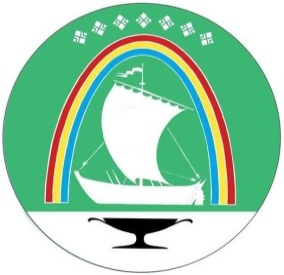 Саха Өрөспүүбүлүкэтин «ЛЕНСКЭЙ ОРОЙУОН» муниципальнайтэриллиитэПОСТАНОВЛЕНИЕУУРААХг. ЛенскЛенскэй кот «  07   »    апреля 2022 года                            №   01-03-185/2от «  07   »    апреля 2022 года                            №   01-03-185/2       О внесении изменений в постановление главы муниципального образования "Ленский район" от 06 мая 2019 года № 01-03-418/9 Профессиональные квалификационные группыКвалификационные уровниРазмер оклада (должностного оклада) (в рублях)Общеотраслевые должности служащих первого уровня1 квалификационный уровень 5 422Общеотраслевые должности служащих первого уровня2 квалификационный уровень5 454Общеотраслевые должности Служащих второго уровня1 квалификационный уровень5 545Общеотраслевые должности Служащих второго уровня2 квалификационный уровень5 634Общеотраслевые должности Служащих второго уровня3 квалификационный уровень6 089Общеотраслевые должности Служащих второго уровня4 квалификационный уровень6 361Общеотраслевые должности Служащих второго уровня5 квалификационный уровень6 816Общеотраслевые должности служащих третьего уровня1 квалификационный уровень6 907Общеотраслевые должности служащих третьего уровня2 квалификационный уровень7 180Общеотраслевые должности служащих третьего уровня3 квалификационный уровень7 726Общеотраслевые должности служащих третьего уровня4 квалификационный уровень8 180Общеотраслевые должности служащих третьего уровня5 квалификационный уровень9 089Общеотраслевые должности служащих четвертого уровня1 квалификационный уровень9 269Общеотраслевые должности служащих четвертого уровня2 квалификационный уровень9 543Общеотраслевые должности служащих четвертого уровня3 квалификационный уровень9 724Профессиональные квалификационные группыКвалификационные уровниРазмер оклада (должностного оклада) (в рублях)Общеотраслевые профессии рабочих первого уровня1 квалификационный уровень 4 756Общеотраслевые профессии рабочих первого уровня2 квалификационный уровень5 007Общеотраслевые профессии рабочих второго уровня1 квалификационный уровень5 422Общеотраслевые профессии рабочих второго уровня2 квалификационный уровень5 621Общеотраслевые профессии рабочих второго уровня3 квалификационный уровень5 859Общеотраслевые профессии рабочих второго уровня4 квалификационный уровень6 059И.о. главыЕ.С. Каражеляско